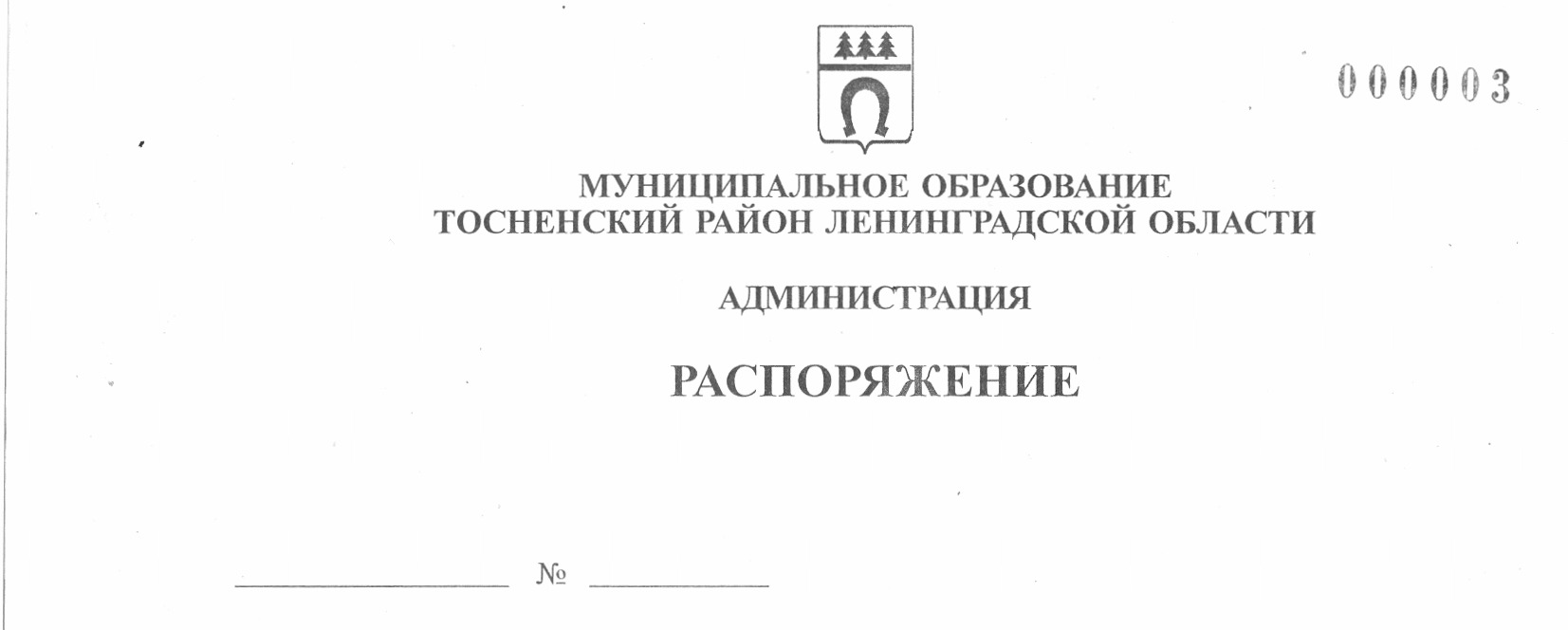 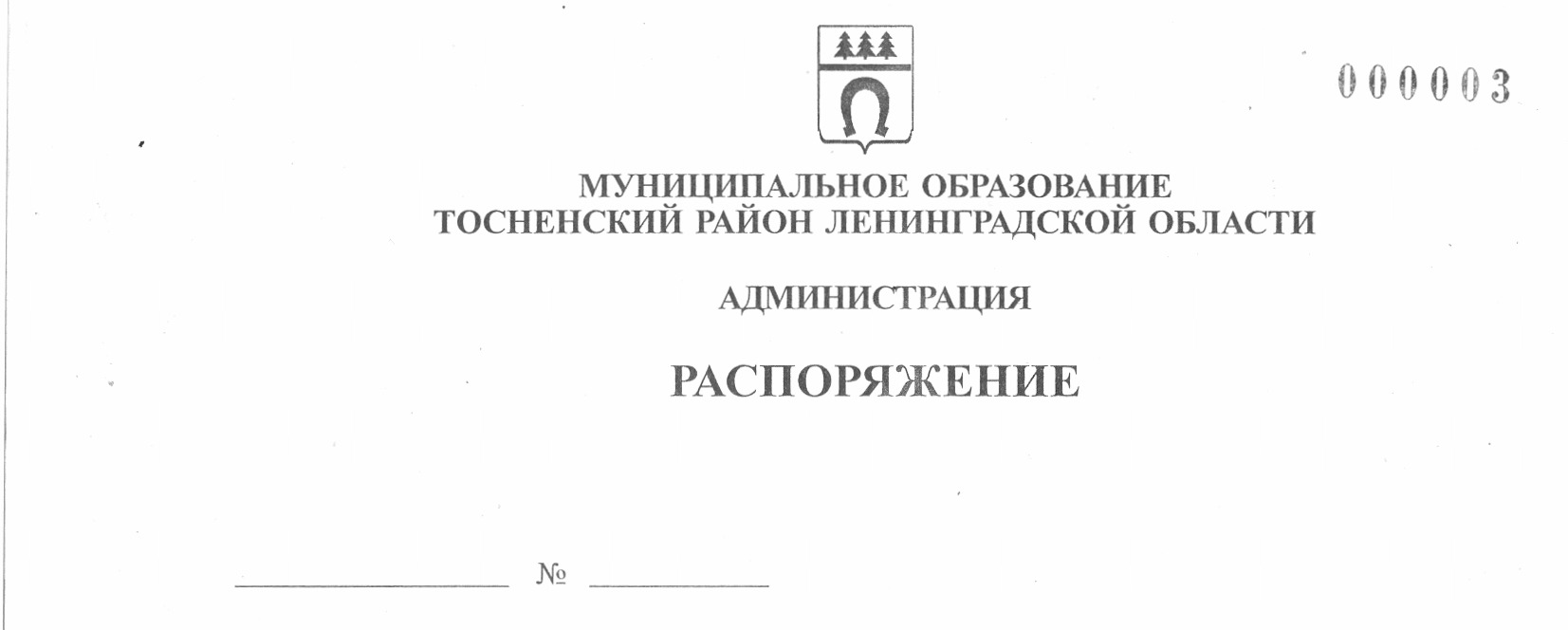      12.05.2023                          145-раО завершении отопительного сезона 2022-2023 гг.на территории Тосненского городского поселенияТосненского муниципального района Ленинградской области	В соответствии с постановлением Правительства Ленинградской области                  от 19.06.2008 № 177 «Об утверждении правил подготовки и проведения отопительного сезона в Ленинградской области» и в связи с прогнозом о повышении среднесуточных температур наружного воздуха:	1. Исполнителям коммунальных услуг, расположенным на территории Тосненского городского поселения Тосненского муниципального района Ленинградской области,      отключить системы отоплений зданий всех назначений с 12.05.2023.	2. Теплоснабжающим организациям в межотопительный период действовать в соответствии с п. 8.6 постановления Правительства Ленинградской области от 19.06.2008       № 177 «Об утверждении правил подготовки и проведения отопительного сезона в Ленинградской области».	3. Данное распоряжение опубликовать на официальном сайте администрации       муниципального образования Тосненский район Ленинградской области:                      www.http://tosno.online.com.	4. Контроль за исполнением настоящего распоряжения возложить на заместителя главы администрации муниципального образования Тосненский район Ленинградской  области Горленко С.А.Глава администрации	                                                                                      А.Г. КлементьевИванова Светлана Александровна, 8(81361)3322711 гв